 Усл. 2470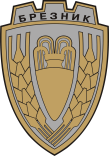 ОБЩИНА   БРЕЗНИКВх.№ .........................…………………………..20….. г. ДОКМЕТАНА ОБЩИНА БРЕЗНИКЗАЯВЛЕНИЕОТРАЗЯВАНЕ НА НАСТЪПИЛА ПРОМЯНА В СПИСЪКА НА ГРАЖДАНИ С МНОГОГОДИШЕН ЖИЛИЩНОСПЕСТОВЕН  ВЛОГ/ ЗУПГМЖСВ/От ......................................................................................................,ЕГН ........................../име: собствено, бащино, фамилно/Господин кмет,Моля да бъде разгледана промяната   от  общинската  комисия по  чл.8ал.2  от ЗУПГПЖСВ  отразена промяната списъка  на гражданите с  многогодишен  спестовен влог. Обстоятелствата  които са се  променили, са  следните:………………………………………………………………………………………………………………………………………………………………………………………………………………………………………………………………………………………………………………………………………………ПРИЛАГАМ ИЗИСКУЕМИТЕ ДОКУМЕНТИ:1. Документ, удостоверяващ промяната: ……………………………………………………..…………………………….……………………………………………………………………. Такса:  без таксаСрок за изпълнение: 7 дниЗаявявам желанието си издаденият индивидуален административен акт да бъде получен: Чрез лицензиран пощенски оператор на адрес: .................................................................... ........................................., като декларирам, че пощенските разходи са за моя сметка, платими при получаването му за вътрешни пощенски пратки, и съм съгласен документите да бъдат пренасяни за служебни цели. Индивидуалният административен акт да бъде изпратен: като вътрешна препоръчана пощенска пратка като вътрешна куриерска пратка като международна препоръчана пощенска пратка лично /на гишето за административно обслужване/ по електронен път на e - mail ………………………………………………………………………………………………….…………Община БрезникБанкова сметка : BG46STSA93008423552400,	BIC: STSABGSF,	Банка ДСК ЕАД гр.Брезниквид плащане 448007 - общинска такса за административни услугиС уважение:  1………………………………. ЗАБЕЛЕЖКА: Заявлението може да бъде представено на гише, по пощата или по електронен път 